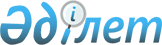 О внесении изменений в решение маслихата от 8 августа 2014 года № 202 "Об утверждении Правил проведения раздельных сходов местного сообщества и количественного состава представителей жителей для участия в сходах местного сообщества поселка Сарыколь Сарыкольского района Костанайской области"
					
			Утративший силу
			
			
		
					Решение маслихата Сарыкольского района Костанайской области от 3 июля 2019 года № 271. Зарегистрировано Департаментом юстиции Костанайской области 12 июля 2019 года № 8585. Утратило силу решением маслихата Сарыкольского района Костанайской области от 25 сентября 2023 года № 59
      Сноска. Утратило силу решением маслихата Сарыкольского района Костанайской области от 25.09.2023 № 59 (вводится в действие по истечении десяти календарных дней после дня его первого официального опубликования).
      В соответствии с пунктом 6 статьи 39-3 Закона Республики Казахстан от 23 января 2001 года "О местном государственном управлении и самоуправлении в Республике Казахстан" Сарыкольский районный маслихат РЕШИЛ:
      1. Внести в решение маслихата "Об утверждении Правил проведения раздельных сходов местного сообщества и количественного состава представителей жителей для участия в сходах местного сообщества поселка Сарыколь Сарыкольского района Костанайской области" от 8 августа 2014 года № 202 (опубликовано 9 сентября 2014 года в информационно-правовой системе "Әділет", зарегистрировано в Реестре государственной регистрации нормативных правовых актов за № 5017) следующие изменения:
      заголовок указанного решения изложить в новой редакции:
      "Об утверждении Правил проведения раздельных сходов местного сообщества и количественного состава представителей жителей поселка для участия в сходах местного сообщества поселка Сарыколь Сарыкольского района Костанайской области";
      пункт 1 указанного решения на казахском языке изложить в новой редакции, текст на русском языке не изменяется;
      пункт 2 указанного решения изложить в новой редакции:
      "2. Утвердить количественный состав представителей жителей поселка для участия в сходах местного сообщества поселка Сарыколь Сарыкольского района Костанайской области согласно приложению к настоящему решению.";
      приложение к указанному решению изложить в новой редакции согласно приложению к настоящему решению.
      2. Настоящее решение вводится в действие по истечении десяти календарных дней после дня его первого официального опубликования. Количественный состав представителей жителей поселка для участия в сходах местного сообщества поселка Сарыколь Сарыкольского района Костанайской области
					© 2012. РГП на ПХВ «Институт законодательства и правовой информации Республики Казахстан» Министерства юстиции Республики Казахстан
				Приложение
к решению маслихата
от 3 июля 2019 года № 271Приложение
к решению Сарыкольского
районного маслихата
от 8 августа 2014 года № 202
Наименование населенного пункта
Количество представителей жителей поселка Сарыколь Сарыкольского района Костанайской области (человек)
Для жителей поселка Сарыколь Сарыкольского района Костанайской области
30